
POOL INSTALLATION GUIDELINES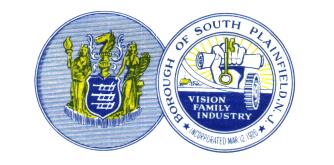 ZONINGProvide a completed Zoning Permit application with fifty dollars ($50.00) Zoning Permit Fee along with a TO SCALE copy of your property survey.  Provide a completed Building Subcode, Electric Subcode and Construction Permit Jacket.  Show all locations of pool, pool decks and any pool equipment or appurtenant structures.  Pool and all equipment, decks must be located a minimum of five feet (5’) from property lines on interior lots in the R-7.5 and R-10 zones.  Ten feet (10’) from rear, six feet (6’) from side and forty feet (40’) from front in R-15 zones.  Pool and all equipment must be thirty feet (30’) from secondary front property lines in R-7.5 and R-10 and forty feet (40’) in R-15 zones (corner and through lots).  Maximum lot coverage thirty-five percent (35%). All swimming pools which contain over twenty-four inches (24”) of water must obtain a permit.ABOVE GROUND POOLS	Provide a copy of manufacturers install instructions.  All pools must have a forty-eight inch (48”) high barrier enclosing the pool with a SELF-CLOSED and SELF-LATCHING gate that opens away from the pool and must provide that the pool wall is forty-eight inches (48”) above grade for the entire pool perimeter.  The access ladder or stairs are enclosed with a code complying barrier and gate.  See code requirements for barrier and gates.  You must submit a detailed drawing showing the location and type of barriers and gate you will be installing and location of latching release mechanism.NOTE:  PERIMETER YARD FENCES BEING USED AS A POOL BARRIER SHALL BE CODE COMPLIANT AND OWNED BY THE POOL PROPERTY OWNER.  FENCE SHARING WITH A NEIGHBORING PROPERTY IS PROHIBITED.  NO EXCEPTIONS.INGROUND POOLSProvide two (2) sets of SEALED construction documents done by a New Jersey Professional Engineer or Architect showing dimensions and construction of the pool and appurtenances as well as details of the water supply system, drainage and water disposal systems and equipment.  Detailed construction documents of structures, vertical elevations and section through the pool showing depth shall be included.Provide diving board details as per reference standards.Provide barrier and gate details same as above.   NOTE:  PERIMETER YARD FENCES BEING USED AS A POOL BARRIER SHALL BE CODE COMPLIANT AND OWNED BY THE POOL PROPERTY OWNER.  FENCE SHARING WITH A NEIGHBORING PROPERTY IS PROHIBITED.  NO EXCEPTIONS.Provide latches at fifty-four inch (54”) minimum height from grade.Additional pool/spa requirements referenced in the International Swimming Pool and Spa Code.Provide plot plan / grading plan by Professionals Engineer or Licensed Land Surveyor.ABOVE GROUND POOL BARRIER CODE REQUIREMENTNew above ground pools must be protected from entry by one (1) of the following methods:The pool wall must be a minimum of forty-eight inches (48”) above grade for the entire pool perimeter and the ladder access must be enclosed with a forty-eight inch (48”) high code complying barrier (self-closing, self-latching gate which opens away from the pool area).  The release mechanism and barrier material must meet all code requirements.A minimum forty-eight inch (48”) high barrier that complies with all the requirements in #1 must enclose the entire pool/yard.New above ground pools with decks or existing above ground pools, which add decks that access the pool, must be protected from entry by one (1) of the following methods.The pool wall must be forty-eight inches (48”) above grade for the entire pool perimeter and a forty-eight inch (48”) high code complying barrier must be installed on the deck to prevent unauthorized entry.A minimum forty-eight inch (48”) high barrier that complies with all the requirements in #1 must enclose the entire pool/deck/yard.Stockade type fences must have the smooth side facing away from the pool.Board on board type fences must not have more than 1¾” opening between the vertical members on the side facing away from the pool.  See Example #1.  Horizontal members shall not be less than forty-five inches (45”) between top edges of any two (2) members.Maximum mesh size for chain link fences shall be 1¾” square.Vertical openings for decorative and ornamental type fences with openings greater than  1 ¾” to less than four inches (4”), the horizontal members shall not be less than forty-five inches (45”) between the top edge of any two (2) members.  See Example #2.Deck pool barriers made of horizontal and vertical members must have no more than a 1¾” opening between the vertical members and the horizontal members must be on the poolside.All barriers shall be owned by and on the pool owner’s property.NOTE:  PERIMETER YARD FENCES BEING USED AS A POOL BARRIER SHALL BE CODE COMPLIANT AND OWNED BY THE POOL PROPERTY OWNER.  FENCE SHARING WITH A NEIGHBORING PROPERTY IS PROHIBITED.  NO EXCEPTIONS.BOROUGH OF SOUTH PLAINFIELDBuilding Department2480 Plainfield AvenueSouth Plainfield, New Jersey  07080  Tel:  908-226-7640    Fax:  908-754-1179